ΣΥΛΛΟΓΟΣ ΕΚΠΑΙΔΕΥΤΙΚΩΝ Π. Ε.                       Μαρούσι  1 –  4 – 2019                                                                                                                   ΑΜΑΡΟΥΣΙΟΥ                                                     Ταχ. Δ/νση: Κηφισίας 211                                                    Αρ. Πρ.: 57                     Τ. Κ. 15124 Μαρούσι                                         Τηλ.: 210 8020697Fax: 210 8028620                                                                             Πληροφ.: Πολυχρονιάδης Δ. (6945394406)                                                                  Email:syll2grafeio@gmail.com                                      	Δικτυακός τόπος: http//: www.syllogosekpaideutikonpeamarousisou.grΓια τις παρελάσειςΤο  ΔΣ του Σ. Ε. Π. Ε. Αμαρουσίου θεωρώντας ότι οι παρελάσεις δεν βρίσκουν ούτε καν στοιχειώδες έρεισμα σε οποιαδήποτε επιστημονική παιδαγωγική προσέγγιση και αντιβαίνουν κατάφωρα τις αρχές του σεβασμού της διαφορετικότητας, της ειρήνης και των ίσων δικαιωμάτων, που το σύγχρονο σχολείο καλείται να υπηρετήσει, τονίζει τα ακόλουθα:Οι παρελάσεις αποτελούν συντηρητικά ιδεολογικά σύμβολα και αναχρονιστικές πρακτικές που αντιτίθενται στην υπόσχεση της Παιδαγωγικής ως επιστήμης της εκπαίδευσης για ένα ανθρώπινο και δημοκρατικό σχολείο για όλα τα παιδιά, που προετοιμάζει το δημιουργικό, κοινωνικό, ικανό για συνεργασία και ολόπλευρα ολοκληρωμένο άνθρωπο.Μικρό ιστορικό       Το μαθητικό συμπλήρωμα στις στρατιωτικές παρελάσεις ξεκίνησε επίσημα στα χρόνια της δικτατορίας του Μεταξά, όταν η ομοιομορφία της εμφάνισης μαθητών και μαθητριών ήταν δεδομένη, ενώ η στρατιωτικοποίηση της νεολαίας (βλ. Ε.Ο.Ν.) ήταν βασικός στόχος του καθεστώτος. Από τότε οι μαθητικές παρελάσεις συνεχίζονται αδιάλειπτα καθοριζόμενες από  ένα θολό νομοθετικό πλαίσιο - «προαιρετικά και με το ζόρι», παρά την καταδίκη της χώρας μας από το ευρωπαϊκό δικαστήριο ανθρωπίνων δικαιωμάτων για το θέμα της υποχρεωτικότητας της συμμετοχής μαθητών και εκπαιδευτικών σ’ αυτές. Η μόνη περίοδος που τέθηκε ουσιαστικά ζήτημα κατάργησής τους ήταν αμέσως μετά τη χούντα. Όμως οι μαθητικές παρελάσεις έμειναν ανέγγιχτες από οποιαδήποτε απόπειρα «εκσυγχρονισμού» ακολούθησε και έτσι μέχρι σήμερα μαθητές και μαθήτριες συνεχίζουν να παίζουν τα στρατιωτάκια με τους εκπαιδευτικούς (και ιδίως τους/τις γυμναστές/τριες) σε ρόλο «επιλοχία». Η προεκλογική υπόσχεση της παρούσας κυβέρνησης για κατάργησή τους, διαψεύστηκε μαζί με τόσες άλλες. Από τη σκοπιά της παιδαγωγικής       Προφανώς, η μαθητική παρέλαση (και μάλιστα στρατιωτικού τύπου) δεν αντέχει ούτε τη στοιχειώδη κριτική προσέγγιση από οποιαδήποτε σύγχρονη παιδαγωγική σκοπιά. Αφού όλα στην παρέλαση παραπέμπουν σε παιδαγωγικούς αρχαϊσμούς στρατιωτικού τύπου. Γι’ αυτό και όλη η προετοιμασία είναι μια ξεκομμένη δράση στο χώρο του σχολείου. Συναντά τη χαρούμενη αποδοχή των μαθητών/τριών, μόνο γιατί γίνεται «έξω» και αντιμετωπίζεται με την ιλαρότητα ενός παιχνιδιού ρόλων. Έτσι όμως η «εγχάραξη» επιτυγχάνεται πολύ ευκολότερα, αφού οι «συνθήκες πρόσληψης» είναι σχεδόν ιδανικές (πολύ θα θέλαμε ένα μεγάλο μέρος της καθημερινής εκπαιδευτικής διαδικασίας να γίνεται «έξω» και με «παιγνιώδη» διδακτική προσέγγιση).  Όμως τι ακριβώς «εγχαράσσεται»;α) Διαχωρισμός-διακρίσεις: αγόρια μπροστά, κορίτσια πίσω (ολοφάνερα σεξιστικό) αλλά και ψηλοί/ές μπροστά, κοντοί/ές πίσω (ολοφάνερα ακατανόητο). Και κυρίως άξιοι/ες ξεχωριστά -η Ελλάδα της σημαίας- πληβείοι πίσω. Μάλιστα η εξάδα μόνο πηγαίνει συνήθως στη Δοξολογία και πάντα μπροστά – ξεκομμένη από τον υπόλοιπο μαθητικό όχλο. Εδώ, συναντάμε και το μεγάλο θέμα της απόρριψης των παιδιών με αναπηρίες. Η εγκύκλιος που επιτρέπει και τη συμμετοχή  ανάπηρων στην πράξη περιορίζεται στους/ις σημαιοφόρους και  αποτελεί καταφανώς επικοινωνιακό τρικ, που σε καμία περίπτωση δεν μπορεί να γενικευτεί, αφού οι απαιτήσεις για τη συμμετοχή στα «παρελαύνοντα τμήματα» δεν σέβονται διόλου τις ιδιαίτερες δυσκολίες και ανάγκες αυτών των παιδιών. β) «Θηριοδαμαστικός παβλοφισμός»: Όλοι/όλες περπατάμε με το ίδιο αφύσικο βήμα. Για να μπορούμε να «στοιχιζόμαστε» βλέποντας μόνο το κεφάλι του μπροστινού μας και να «ζυγιζόμαστε» ρίχνοντας ματιές στο πλάι στο/στη διπλανό/ή μας  και εντέλει να κινούμαστε σαν ρομποτάκια  με το ρυθμό που επιβάλλει  -παβλοφικά - η σφυρίχτρα ή το «ένα στ’ αριστερό».γ) Αγελισμός – ομοιομορφία: συνδέεται με το προηγούμενο όσον αφορά στην κίνηση στο χώρο, αλλά επεκτείνεται και στην ενδυμασία. Την πιο ορατή προσπάθεια υποταγής του ατόμου στη μαζική ομοιομορφία του συνόλου.  δ) Υποβιβασμός του ελεύθερου πολίτη σε υποταγμένο «υπήκοο»: Από ποιο φεουδαρχικό χρονοντούλαπο άραγε βγαίνουν αυτοί οι «επίσημοι» που στέκονται κάθε φορά στην εξέδρα (δεσπότης, υπουργός, στρατηγός, δήμαρχος – οι αρχές και εξουσίες του τόπου) επιθεωρώντας με βλοσυρό βλέμμα τους υπηκόους τους, καθώς αυτοί τους  «αποδίδουν τιμές» (γιατί άραγε;) στρέφοντας την κεφαλή δεξιά (ενώ ταυτόχρονα κοιτάνε λοξά τη «στοίχισή» τους και ακόμα πιο λοξά τη «ζύγισή» τους);ε) Κιτς και αισθητική κακογουστιά: Εκτός από τον τρόπο που κινούμαστε και τα ρούχα που φοράμε (που ορισμένες φορές «συνδυάζουν» το μπλε με το προκλητικό προς τέρψιν των ΜΜΕ) στην παρέλαση ακούμε και μουσική (δεν υπάρχει τελετουργία χωρίς μουσική υπόκρουση άλλωστε, εκτός από αυτές που απαιτούν πλήρη σιωπή). Και τι μουσική! Στρατιωτικά εμβατήρια (την κακοποίηση, δηλαδή, της όποιας συμφωνικής παράδοσης της Δυτικής Ευρώπης) που επενδύουν μουσικά κάποια άτεχνα στιχάκια εθνικιστικού κρεσέντο.στ) Εθνικιστική μονοπολιτισμικότητα: Παρά τα ρητορικά φληναφήματα περί «σεβασμού των πολιτισμικών διαφορών» οι παρελάσεις αποτελούν έναν ακόμη  μηχανισμό (τον πιο χοντροκομμένο, ίσως) για την επιβολή είτε της αφομοίωσης είτε της ρατσιστικής απόρριψης και του αποκλεισμού του «διαφορετικού» από την εκπαιδευτική διαδικασία. Οι «καθιερωμένες» πλέον αντιπαραθέσεις γύρω από το ζήτημα των αλλοδαπών σημαιοφόρων το αποδεικνύουν περίτρανα.ζ) Διατάραξη της ροής του σχολικού προγράμματος με ατέλειωτες δοκιμές – εκγύμναση στρατιωτικού τύπου για την «επιτυχία» των παραπάνω στόχων. Συνοπτικά:   Η ολοκληρωτική νοοτροπία, ο αποκλεισμός και οι διακρίσεις, ο μιλιταρισμός, η ψυχολογία μαζικής πειθαρχίας και η αφομοίωση δεν έχουν προφανώς καμιά σχέση με την κατάκτηση της ιστορικής γνώσης και την κριτική προσέγγιση της συλλογικής μνήμης από τους/τις μαθητές/τριες. ΠρότασηΑν κάτι πρέπει να διδάσκονται τα παιδιά από τα ιστορικά γεγονότα της ελληνικής και παγκόσμιας ιστορίας είναι :« Ποτέ πια πόλεμος, ποτέ πια φασισμός στη γη»,  «Αγώνας για την εθνική ανεξαρτησία και αυτοδιάθεση των λαών» Κι αυτό φυσικά δε μπορεί να γίνει μέσα από τη μαθητική παρέλαση, το αντίθετο μάλιστα. Αυτά μπορούν να επιτευχθούν μέσα από το  αναβαθμισμένο και απαλλαγμένο από αποσπασματικότητα,  μονομέρειες,  αποκρύψεις, «συνωστισμούς» και εθνικισμό μάθημα της Ιστορίας και από ένα πλήθος πολύμορφων εκδηλώσεων που οι σύλλογοι διδασκόντων μπορούν να οργανώσουν  με τους μαθητές τους και εδώ υπάρχει πλούσια εμπειρία. Ακόμα και σε συνδυασμό με «παρελάσεις» άλλου τύπου όπου ΟΛΟΙ οι μαθητές και μαθήτριες ΙΣΟΤΙΜΑ και ΠΟΛΥΜΟΡΦΑ με πανό, σημαίες, συνθήματα, μπαλόνια κλπ. θα αναδείξουν την ουσία του ιστορικού γεγονότος συνδυάζοντάς το με τις ανάγκες και δυνατότητες της σύγχρονης εποχής.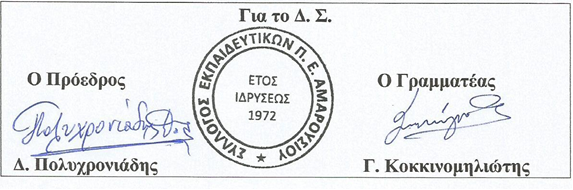 